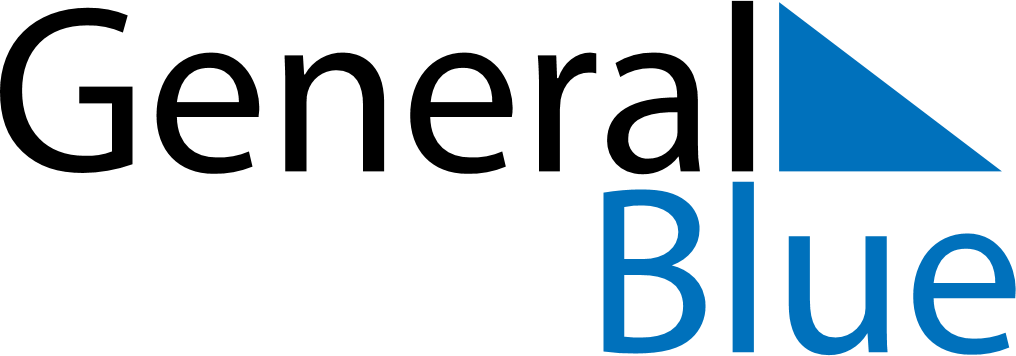 Botswana 2018 HolidaysBotswana 2018 HolidaysDATENAME OF HOLIDAYJanuary 1, 2018MondayNew Year’s DayJanuary 2, 2018TuesdayNew Year’s HolidayMarch 30, 2018FridayGood FridayMarch 31, 2018SaturdayEaster SaturdayApril 1, 2018SundayEaster SundayApril 2, 2018MondayEaster MondayMay 1, 2018TuesdayLabour DayMay 10, 2018ThursdayAscension DayMay 13, 2018SundayMother’s DayJuly 1, 2018SundaySir Seretse Khama DayJuly 2, 2018MondayPublic HolidayJuly 16, 2018MondayPresident’s DayJuly 17, 2018TuesdayPresident’s Day HolidaySeptember 30, 2018SundayBotswana DayOctober 1, 2018MondayPublic HolidayDecember 25, 2018TuesdayChristmas DayDecember 26, 2018WednesdayFamily Day